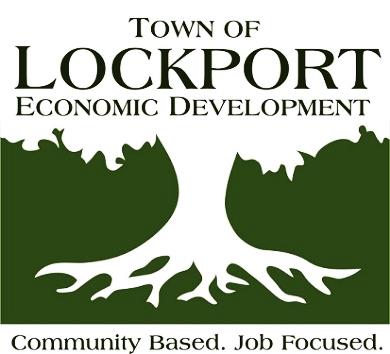 IDA / Economic Development6560 Dysinger RoadLockport, NY  14094-7970(716) 478-0608Fax (716) 439-9715www.LockportEconomicDevelopment.comEmail: LED@Elockport.comBOARD OF DIRECTORS MEETINGThursday, October 14th, 2021AGENDACall to Order:       3.) General Business:Secretary’s ReportApproval of the minutes of the meeting of September 16th, 2021 Treasurers ReportApproval of the September 30th 2021 Financial StatementsApproval of the invoices and bills for Thursday, October 14th, 2021Approval of 2022 Budget4.) Administrative Directors Report:	a.) Monthly Report	b). Executive Director Evaluation forms	c). Project Cost Benefit Analysis software	d). Orange County IDA, Local IDA Audit Findings		e). Town Website Redesign Work – home page complete	f). Board Self Evaluation - November	g). Highlights of NYSEDC Annual Conference      5.) Attorney’s Report:	a). Yahoo Land Reconveyance	b). Bison Bag Closing     6.) Old Business:     7.) New Business:  	 8.) Executive Session (If requested) – Consultation with Attorney     9.) Next Meeting – Thursday, November 18th (due to Veteran ‘s Day)Conference Room set up for social distancing and phone in line will be available upon request